Weekly challenges to keep children active- 3Monday: Snakes and ladders                              Tuesday: Uno 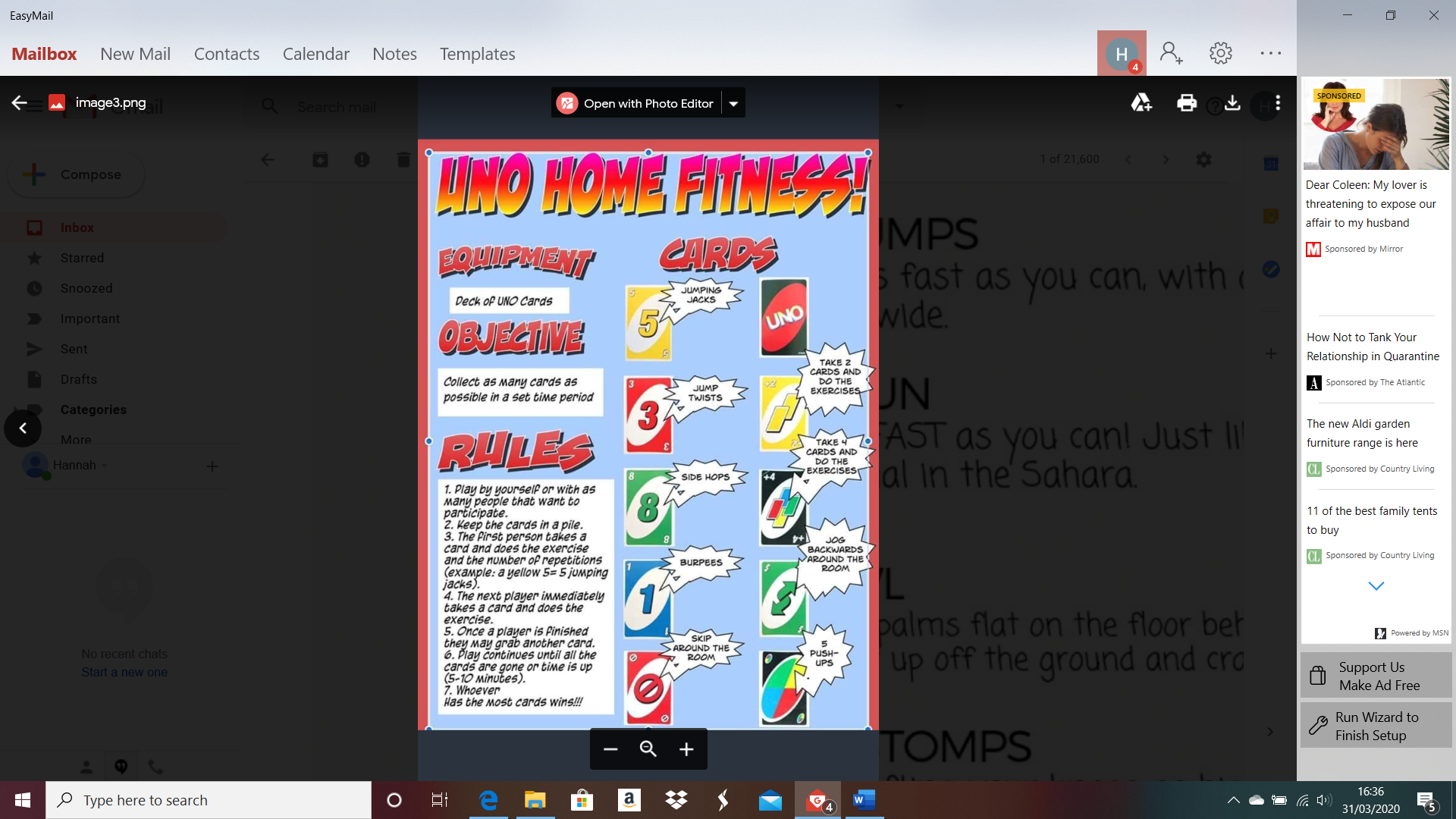 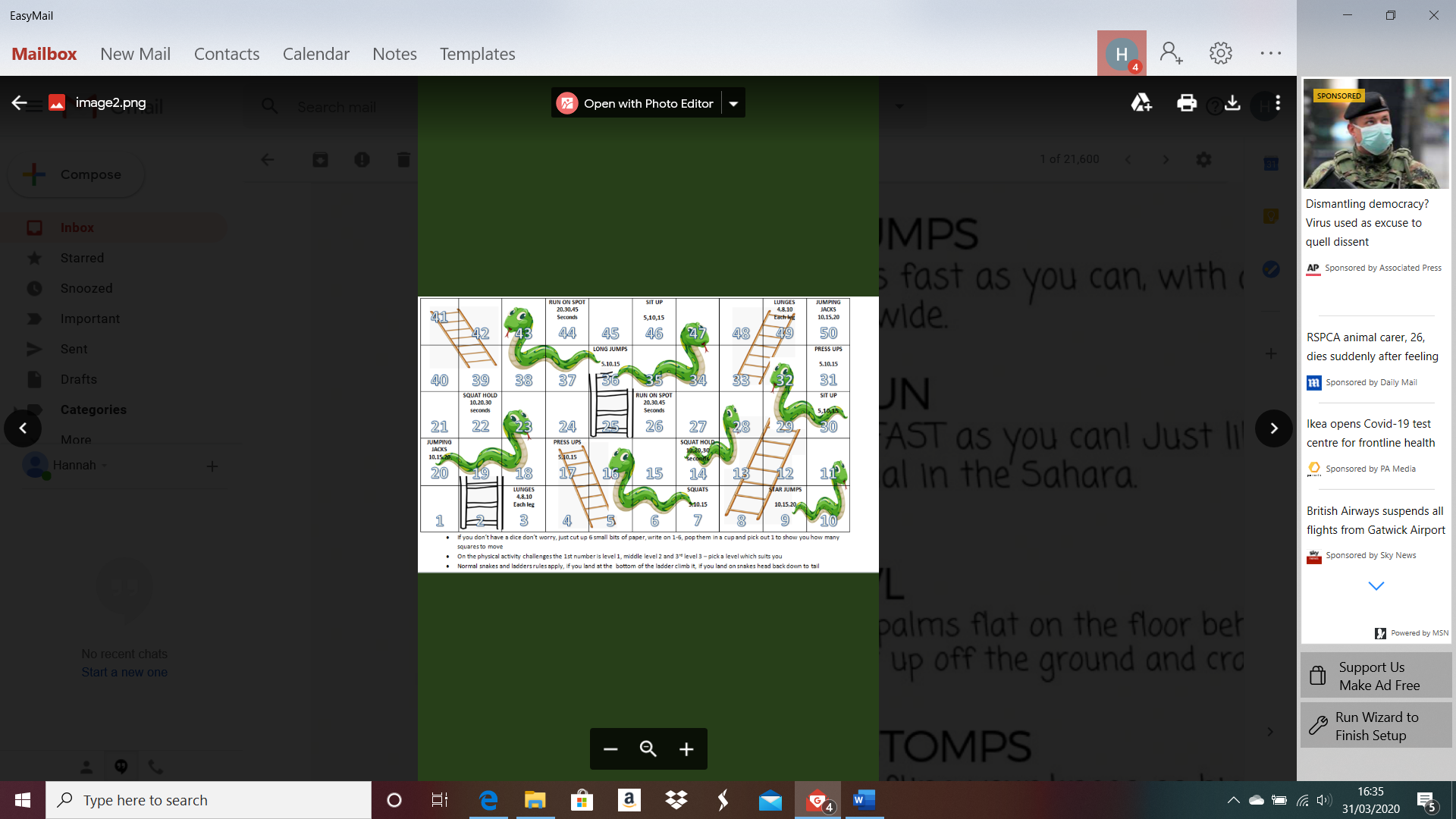                                                                                                                                                                               *if you don’t have uno cards you can make your ownWednesday: Spell your name                           Thursday: A day in the zoo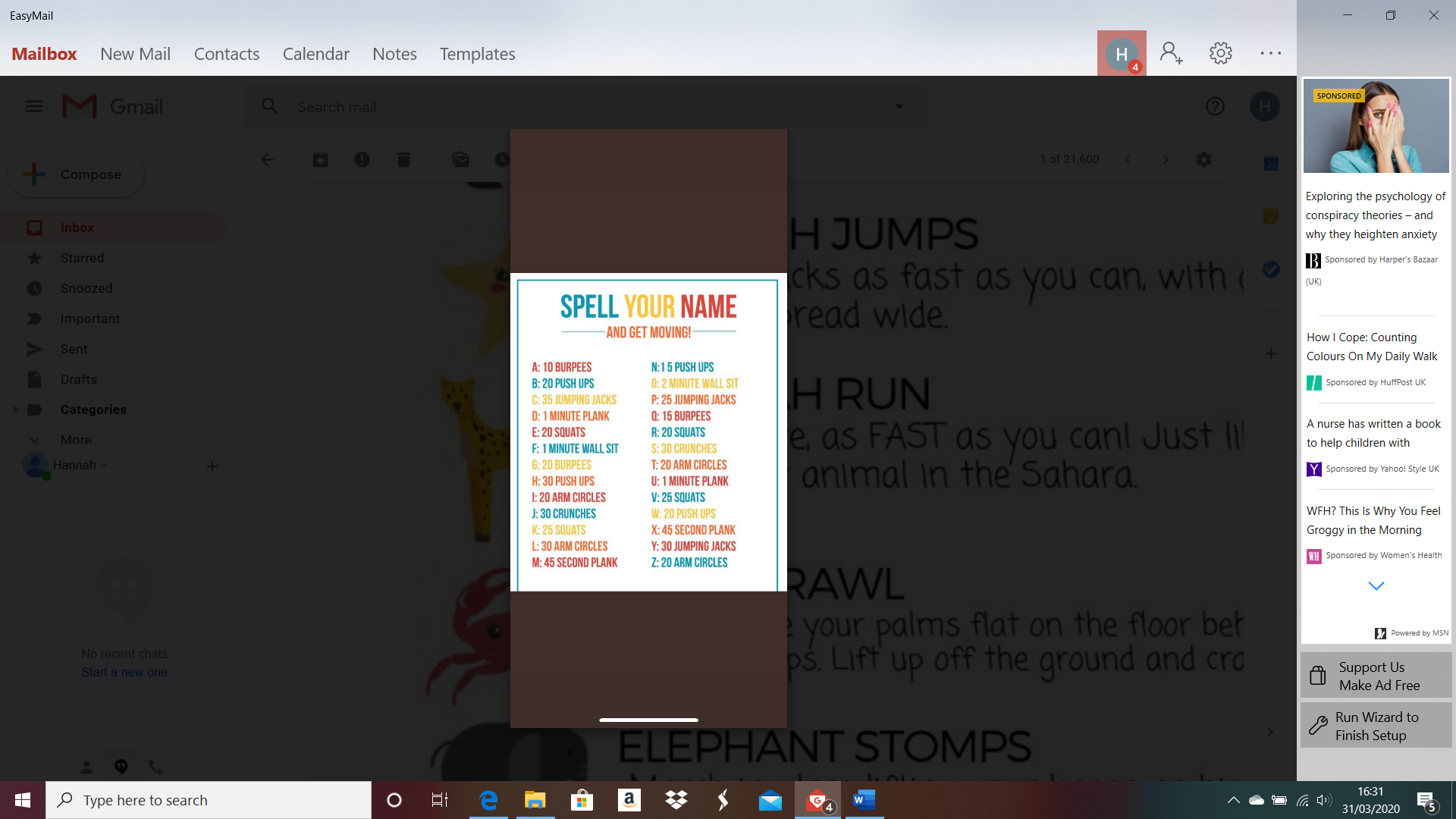 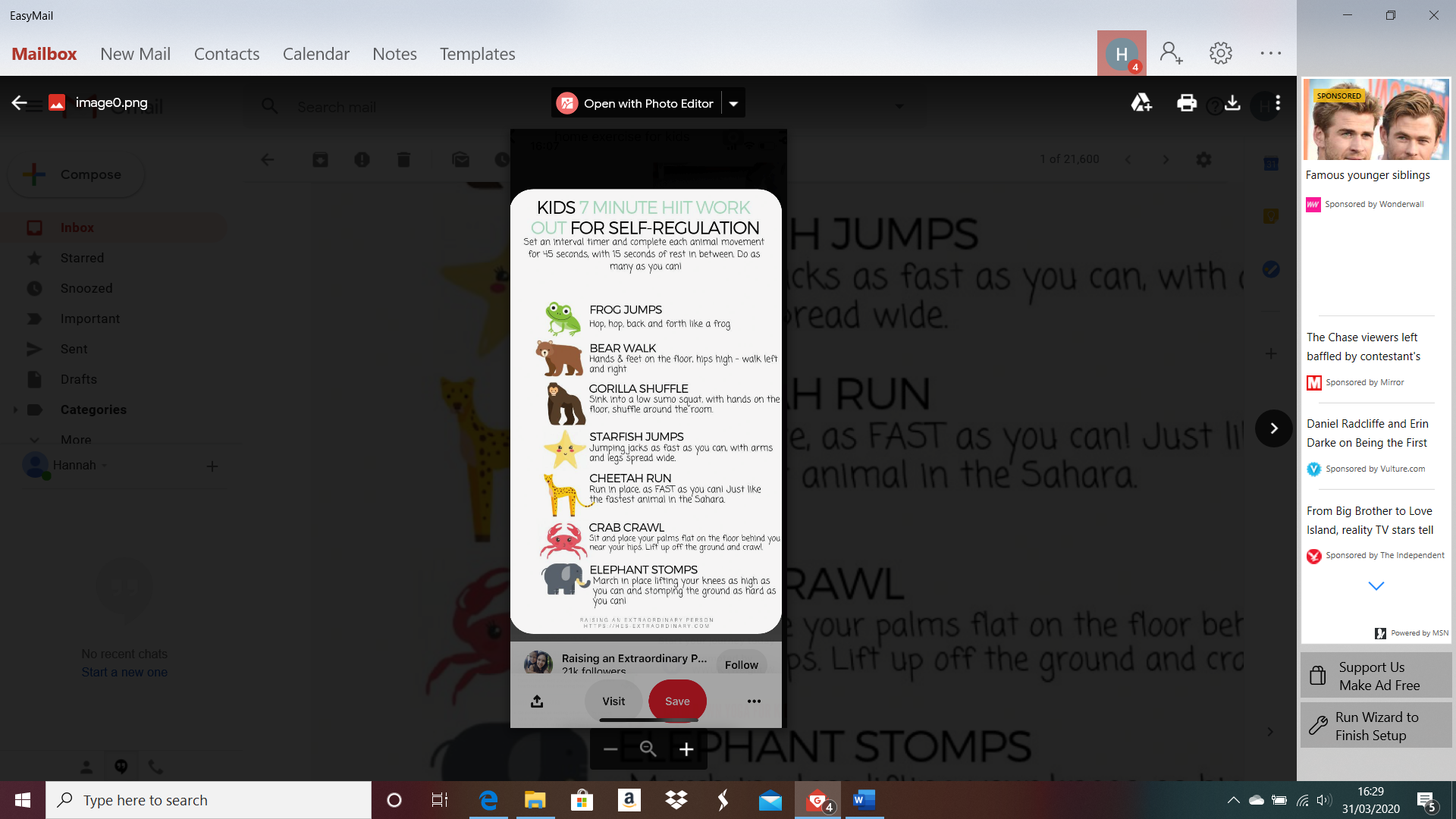 .Friday: Tiddlywinks                                                Weekend wind down: Yoga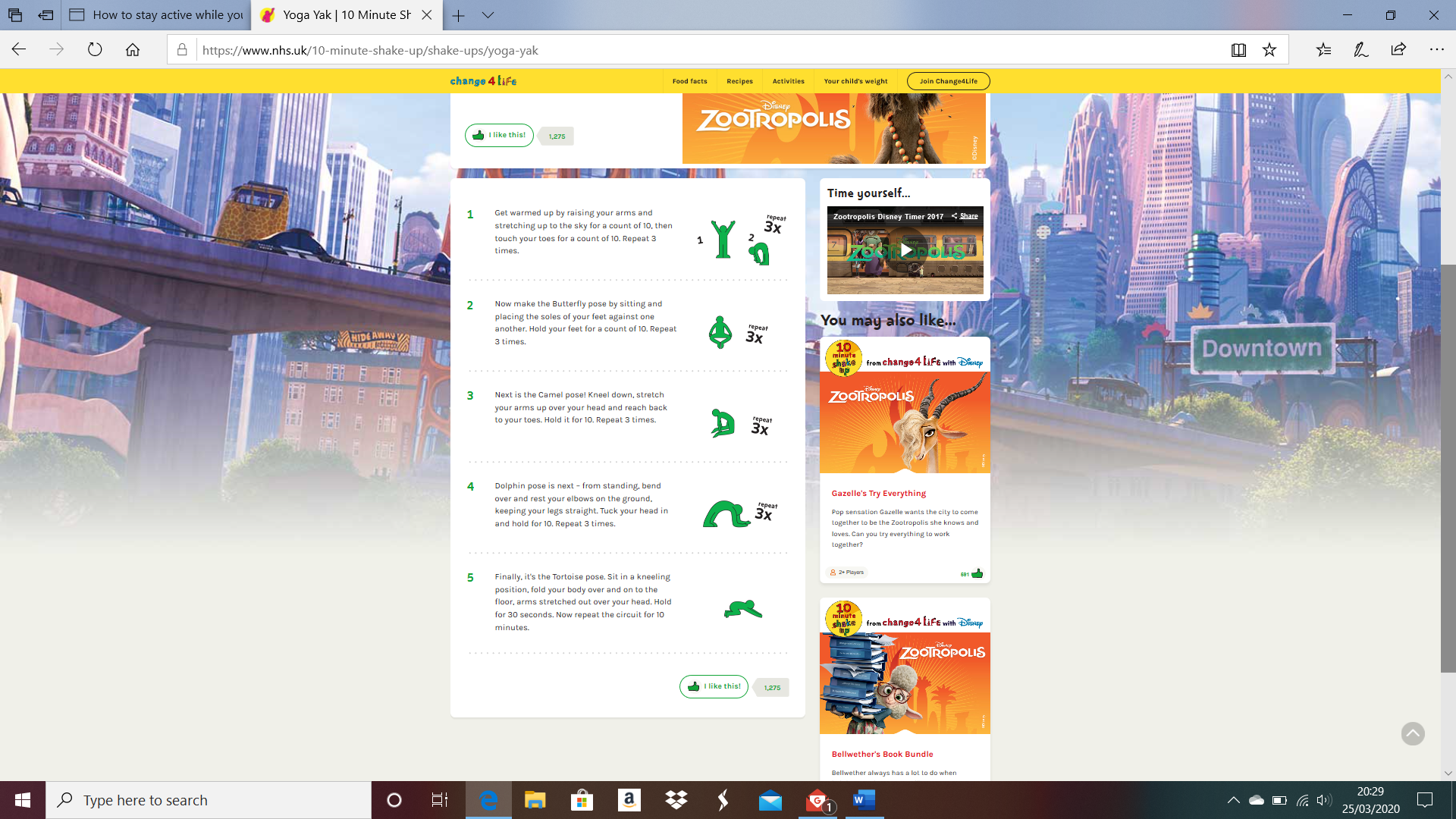 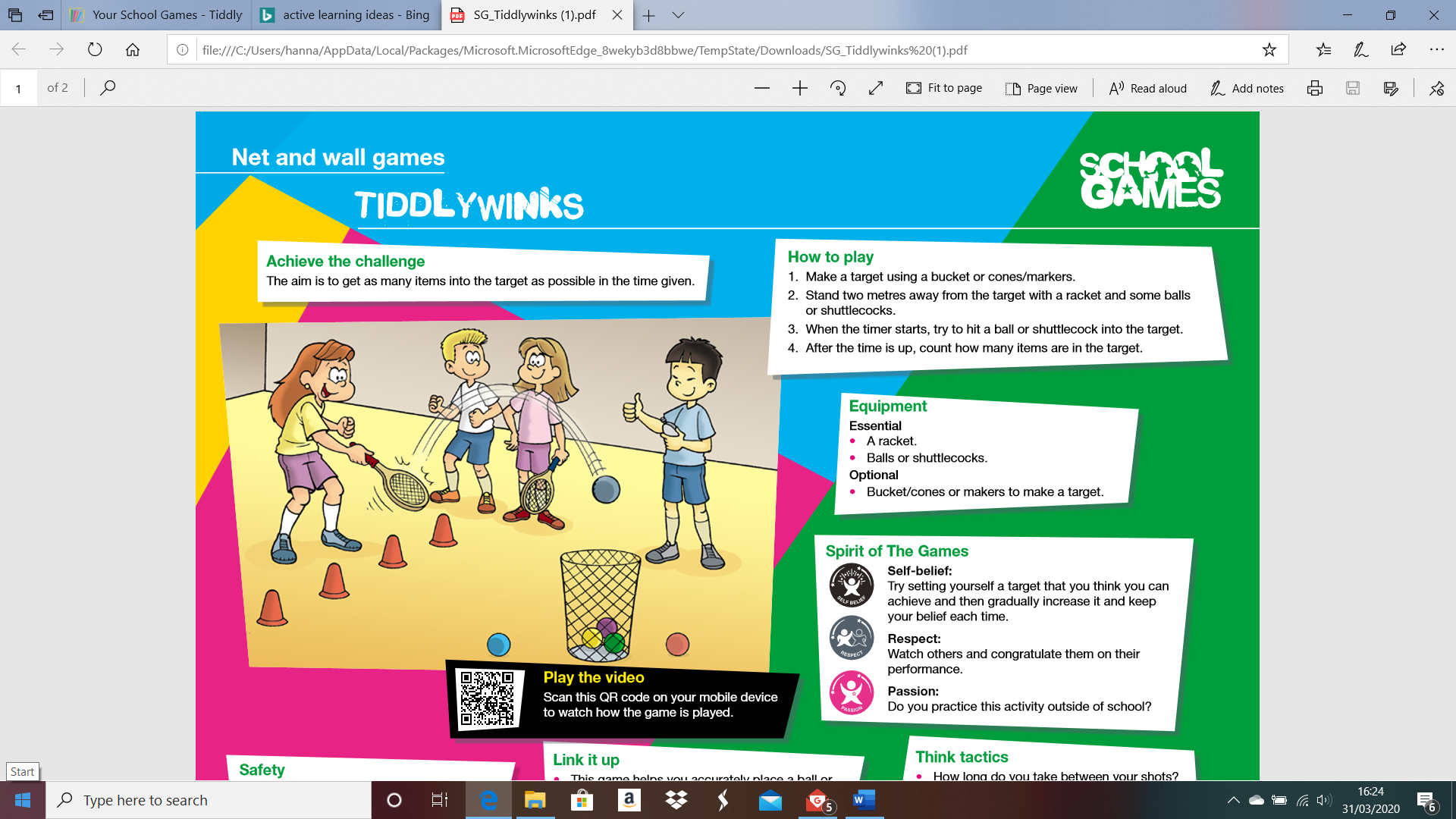 *this game can be adapted if you do not have access  to the relevant equipment.Make your own racket out of cardboard first.Use scrunched up paper as balls.You can make your target out of anything.